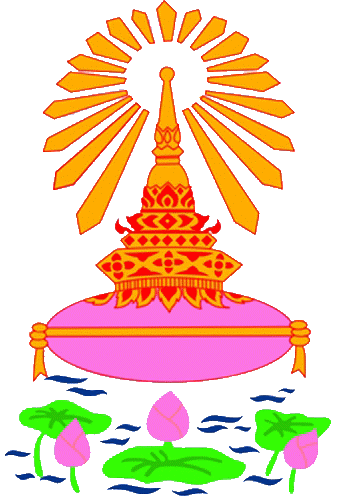 โครงงานห้องเรียนปลอดบุหรี่ แอลกอฮอล์และอบายมุข โรงเรียนหอวัง ปทุมธานีชั้นมัธยมศึกษาปีที่ ....... /.........ปีการศึกษา ……….ชื่อกิจกรรม ..................................................................................................ผู้รับผิดชอบโครงงาน	1. ............................................................................... 			2. ............................................................................... 			3. ...............................................................................			4. ...............................................................................			5. ...............................................................................ครูที่ปรึกษา		1. ..............................................................................			2. ..............................................................................1. สภาพปัญหา 	ด้วยโรงเรียนหอวัง ปทุมธานี ได้กำหนดนโยบายให้นักเรียนลด ละ เลิก และไม่ยุ่งเกี่ยวกับยาเสพติด ในสภาพปัจจุบันห้องเรียนชั้นมัธยมศึกษาปีที่ .... /... ได้พบปัญหาว่านักเรียนไม่ตระหนักถึงปัญหาที่จะเกิดขึ้นจากการเข้าไปยุ่งเกี่ยวกับยาเสพติดเท่าที่ควร ดังนั้นเพื่อเป็นการป้องกันไม่ให้ปัญหายาเสพติดขยายเข้าสู่ห้องเรียนชั้นมัธยมศึกษาปีที่..../...... คณะกรรมการห้องเรียนสีขาวจึงจัดโครงงานห้องเรียนปลอดบุหรี่ แอลกอฮอล์และอบายมุขภายใต้กิจกรรม .....(ใส่ชื่อกิจกรรมแต่ละห้องที่ทำ)......................... ขึ้นซึ่งเป็นการส่งเสริมให้ความรู้ สร้างภูมิคุ้มกันให้กับเพื่อนในห้องไม่ไปข้องเกี่ยวกับยาเสพติด …..ใส่สภาพปัญหาของกิจกรรมดังกล่าวเพิ่มเติมพอสังเขป….........................................................................................................................................................................................................................................................................................................................................................................2. วัตถุประสงค์	ในการทำกิจกรรม ........(ใส่ชื่อกิจกรรม).......... มีวัตถุประสงค์ในการทำโครงงาน ดังนี้   1. เพื่อป้องกันและลดปัญหาการแพร่ระบาดของยาเสพติด   2. เพื่อปลูกฝังให้นักเรียนมีจิตสำนึกร่วมกันในการดูแลเฝ้าระวังไม่ให้มีการแพร่ระบาดของยาเสพติดและอบายมุข และเกิดกำลังใจที่จะไม่ยุ่งเกี่ยวกับบุหรี่ สุรา และยาเสพติด   3. เพื่อส่งเสริมการรู้จักใช้เวลาว่างให้เกิดประโยชน์   4.  …ใส่วัตถุประสงค์ของแต่ละกิจกรรมแต่ละห้องเพิ่มเติมพอสังเขป…ภาพกิจกรรมกิจกรรม …………………………………………………………………………………………………………………………3. เป้าหมาย    	3.1 เป้าหมายเชิงปริมาณ นักเรียนชั้นมัธยมศึกษาปีที่ ....../.....  จำนวน .............. คน	3.2 เป้าหมายเชิงคุณภาพนักเรียนชั้นมัธยมศึกษาปีที่ ......./.......  ได้ร่วมกิจกรรม ตั้งใจประพฤติดี ไม่ยุ่งเกี่ยวกับบุหรี่ สุรา และยาเสพติด และเป็นผู้มีสุขภาพกายและสุขภาพจิตที่ดี4.วิธีดำเนินงาน5.สถานที่ดำเนินงาน		ห้องเรียน ห้อง ............ อาคาร .......... ชั้น......... โรงเรียนหอวัง ปทุมธานี6.ระยะเวลาดำเนินงาน	มิถุนายน 2563– กุมภาพันธ์ 25647.การวัดและประเมินผล8.ผลที่คาดว่าจะได้รับ	1.  นักเรียนได้รับความรู้เกี่ยวกับภัยของยาเสพติด	2.  นักเรียนมีส่วนในการป้องกันและแก้ไขปัญหายาเสพติด	3.  ห้องเรียน มีความประพฤติเรียบร้อยปราศจากยาเสพติด และมีจิตอาสา รู้จักใช้เวลาว่างให้เป็นประโยชน์(ลงชื่อ).......................................ผู้เสนอโครงการ	    (ลงชื่อ).......................................ผู้เห็นชอบโครงการ        (...........................................)		            (.............................................)       ตำแหน่ง หัวหน้าฝ่ายกิจกรรม		  ตำแหน่ง  หัวหน้าห้องชั้นมัธยมศึกษาปีที่ ...../.......											(ลงชื่อ)............................................ผู้อนุมัติโครงการ				        (...........................................)			           ครูที่ปรึกษาชั้นมัธยมศึกษาปีที่ ..../.......กิจกรรม/ขั้นตอน/วิธีปฏิบัติระยะเวลาดำเนินการผู้รับผิดชอบขั้นเตรียม1.  ประชุมวางแผน2.  เขียนโครงการมิถุนายน 2563ครูที่ปรึกษา/คณะกรรมการห้องเรียนสีขาวกิจกรรม/ขั้นตอน/วิธีปฏิบัติระยะเวลาดำเนินการผู้รับผิดชอบขั้นดำเนินงาน1.  เสนออนุมัติโครงการ2.  ดำเนินงานตามกิจกรรม  กิจกรรม....ใส่ชื่อกิจกรรม… มิถุนายน 2563มิถุนายน 2563มิถุนายน 63 - กุมภาพันธ์ 64หัวหน้าฝ่ายกิจกรรมคณะกรรมการห้องเรียนสีขาวขั้นสรุป1.  สังเกต/แบบสอบถาม2.  รายงานผลต่อผู้บริหารมิถุนายน 63 - กุมภาพันธ์ 64ครั้งที่ 1 กันยายน 2563ครั้งที่ 2 กุมภาพันธ์ 2564ครูที่ปรึกษาและคณะกรรมการห้องเรียนตัวบ่งชี้ความสำเร็จวิธีการประเมินเครื่องมือ1. ผู้เรียนร้อยละ 100 ได้ร่วมกิจกรรม สร้างจิตสำนึก ส่งเสริมให้ห่างไกลยาเสพติดและอบายมุข1. สำรวจการเข้าร่วมกิจกรม1. แบบสำรวจการเข้าร่วมกิจกรม2. ผู้เรียนร้อยละ 100เป็นผู้ห่างไกลยาเสพติดและอบายมุข 1. สังเกต2. ประเมิน1. แบบสังเกตพฤติกรรม2. แบบประเมินผลการจัดกิจกรรม